Abstract Submission for MG-XVIM. G. Jiba 1, H. F. Hassei 2, and K. Bussei 11 Institute for Solid State Physics, University of Tokyo, 5-1-5 Kashiwanoha, Kashiwa, Chiba, Japan2 High Magnetic Field Laboratory, Kyojiba University, 7-22-1 Roppongi, Minatoku, Tokyo, Japan  The 16th International Conference on Megagauss Magnetic Field and Related Topics (MG-XVI ) will take place between September 25-29, 2018 at the UTokyo Kashiwa Campus, near Tokyo, Japan.[1]  The deadline of the abstract submission is April 30th 2018. The notification of acceptance will be sent to all authors by middle of June 2018.   The abstract should be written in English and fit on one A4-size page (21 cm × 29.7 cm) with top/bottom margins of 3.0 cm and left/right margins of 3.0 cm. Times New Roman 16pt and 12pt fonts are recommended to use for the title and text, respectively. Figures and tables can be included [2]. The abstract must then be converted to a PDF file with the file size smaller than 2 MB. Note that only PDF files are accepted as abstracts.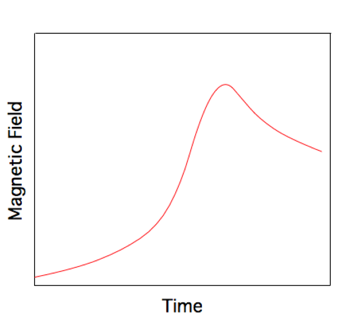 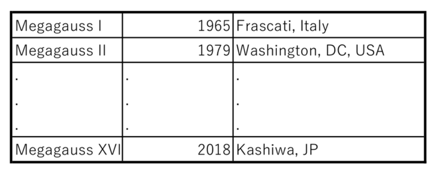 [1] https://www.issp.u-tokyo.ac.jp/public/MG-XVI/[2] H. F. Hassei et al., High Mag. Phys. 23, 204001 (2013).